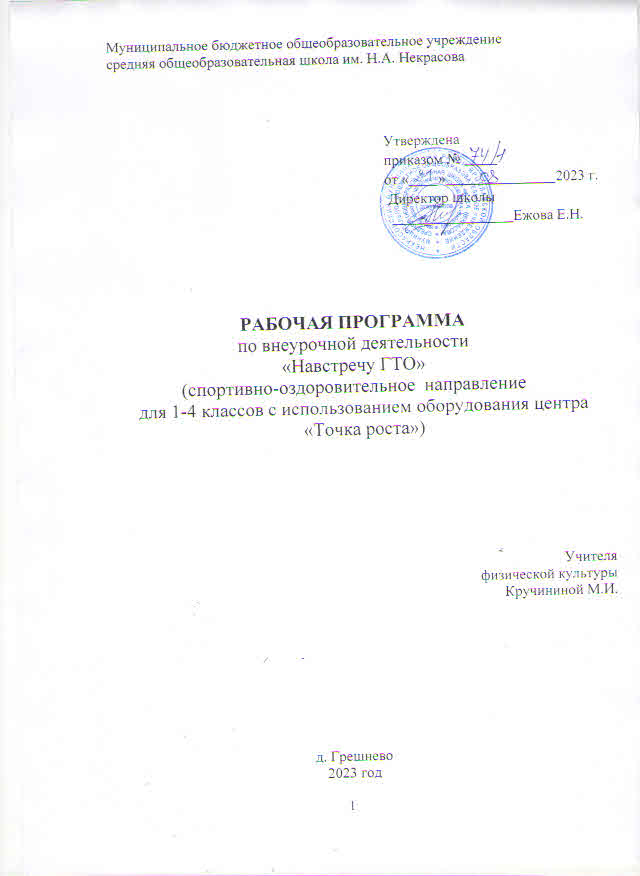 1. Пояснительная запискаРабочая программа составлена в соответствии с федеральным государственным образовательным стандартом основного общего образования. Программа детализирует и раскрывает содержание стандарта, определяет общую стратегию обучения, воспитания и развития учащихся средствами курса в соответствии с целями внеурочной деятельности, которые определены стандартом.Рабочая программа внеурочной деятельности «Навстречу ГТО» разработана в соответствии с требованиями Федерального закона Российской Федерации от 29.12.2012 года № 273-ФЗ «Об образовании в Российской Федерации»,Цель ВФСК «ГТО» заключается в использовании спорта и физкультуры для укрепления здоровья, воспитания гражданственности и патриотизма, гармоничного и всестороннего развития, улучшения качества жизни населения России. Таким образом, целью рабочей программы внеурочной деятельности «Навстречу ГТО» является формирование разносторонней физически развитой личности, способной активно использовать ценности физической культуры для укрепления и сохранения здоровья через привлечение к выполнению норм ВФСК «ГТО».Достижение цели осуществляется в ходе решения следующих задач:увеличение количества учащихся, регулярно занимающихся спортом;увеличение уровня физической подготовленности учащихся;формирование у учащихся осознанных потребностей в систематических занятиях физической культурой и спортом, физическом самосовершенствовании, ведении здорового образа жизни;овладение системой знаний о физическом совершенствовании человека;соблюдение рекомендаций к недельному двигательному режиму;повышение информированности учащихся о способах, средствах, формах организации самостоятельных занятий;развитие детского и детско-юношеского спорта в образовательной организации;подготовка команд образовательной организации для выступления на Фестивалях ГТО различных уровней;обеспечение учащихся необходимой достоверной информацией о содержании ВФСК «ГТО» и его истории в нашей стране.Актуальность.Одной из приоритетных задач современного общества специалисты всегда называли и называют задачу воспитания здорового человека, стремящегося быть успешным в жизни, способного защитить себя и своих близких в любой жизненной ситуации. В последнее время этот вопрос всё чаще встает на повестке дня, особенно это касается молодого поколения.В связи с этим, Министерство спорта России подписало приказ №575 от 08 июля 2014 г. о государственных требованиях к уровню физической подготовленности населения при выполнении нормативов Всероссийского физкультурно-спортивного комплекса «Готов к труду и обороне» (ГТО).Возрождение комплекса ГТО в образовательных организациях является актуальным и принципиальным. Целью вводимого комплекса является дальнейшее повышение уровня физического воспитания и готовности людей, в первую очередьмолодого поколения к труду и обороне. Именно так закладывался ранее, и будет закладываться сейчас фундамент для будущих достижений страны в спорте и обороне. Будучи уникальной программой физкультурной подготовки, комплекс ГТО должен статьи основополагающим в единой системе патриотического воспитания молодежи.Практическая значимость.Внедрение ВФСК «ГТО» в общеобразовательных организациях является очень своевременным и актуальным. Данный комплекс предусматривает выполнение установленных нормативов, а также участие в физкультурно-спортивных мероприятиях. Возрождение комплекса призвано способствовать повышению уровня физического воспитания, формированию здорового образа жизни, готовности к труду и обороне у подрастающего поколения.Рабочая программа внеурочной деятельности «Навстречу ГТО» призвана оказать помощь в подготовке учащихся к выполнению норм ВФСК «ГТО», положительно мотивировать к увеличению двигательной активности через участие в предлагаемых внеурочных занятиях.Подготовка и непосредственно выполнение тестов ГТО позволит более качественно проводить мониторинг состояния здоровья учащихся, отслеживать динамику изменения здоровья (учитывать их спортивный прогресс или регресс), понимать его причины.Регулярные занятия физическими упражнениями и вовлечение подростков в осознанное ведение здорового образа жизни будут фундаментом, для укрепления здоровья населения России.Внеурочная деятельность, осуществляемая в рамках рабочей программы внеурочной деятельности «Навстречу ГТО», организуется в соответствии с требованиями Федерального государственного образовательного стандарта основного общего образования по спортивно-оздровительному направлению развития личности. Формой организации.«Навстречу ГТО» является составной частью начальной образовательной программы НОО. Срок реализации РПВД «Навстречу ГТО» - 4 года, адресована программа для учащихся 1-4 классов и рассчитана на проведение 1 часа в неделю продолжительностью 40 минут, всего 33 часа в 1 классе, 34 часа в год в 2-4 классах. Занятия проводятся в виде тренировочных занятий по общей физической подготовке.На базе центра «Точка роста» обеспечивается реализация образовательных программ естественно-научной и технологической направленностей, разработанных в соответствии с требованиями законодательства в сфере образования и с учётом рекомендаций Федерального оператора учебного предмета «Физическая культура».Образовательная программа позволяет интегрировать реализуемые здесь подходы, структуру и содержание при организации обучения.Использование оборудования центра «Точка роста» при реализации данной ОП позволяет создать условия:для расширения содержания школьного образования;для повышения познавательной активности;для развития личности ребенка в процессе обучения, его способностей,формирования	и	удовлетворения	социально	значимых	интересов	и потребностей;для	работы	с	одарёнными	школьниками,	организации	их	развития	в различных областях образовательной, творческой деятельности.Применяя цифровые лаборатории на уроках, учащиеся смогут выполнить множество лабораторных работ и экспериментов по программе основной школы.Особенности содержания структурных компонентов рабочей программы с использованием оборудования центра «Точка роста»Лабораторные работы:Артериальный пульс в спокойном состоянии.Артериальный пульс после физической нагрузки.Артериальный пульс после небольшого отдыха.Температура тела.Исследование температуры воздуха.Результаты освоения курса внеурочной деятельности.Для учащихся в начале учебного года организуется стартовый контроль в виде выполнения всех контрольных испытаний, соответствующих возрастной ступени ВФСК «ГТО». В течении обучения проводится промежуточный контроль и, соответственно, – итоговый контроль. Оценивание результатов учащихся осуществляется в соответствии с государственными требованиями к уровню физической подготовленности населения при выполнении нормативов Всероссийского физкультурно-спортивного комплекса «Готов к труду и обороне». Так же данная система предусматривает непосредственное выполнение учащимися нормативов ГТО в региональном центре тестирования ГТО для получения знаков отличия, результаты которых заносятся и отслеживаются в автоматизированной информационной системе (АИС) ГТО.Социальным партнером, привлекаемым к реализации курса, является Региональный центр тестирования ГТО.Личностные и метапредметные результаты освоения курса внеурочной деятельностиЛичностные результаты отражаются в готовности учащихся к саморазвитию индивидуальных свойств личности, которые приобретаются в процессе подготовки к выполнению нормативов ВФСК «ГТО». Они включают в себя основы гражданской идентичности, сформированную мотивацию к обучению и познанию в сфере физической культуры, умения использовать ценности физической культуры для удовлетворения индивидуальных интересов и потребностей, достижения личностно значимых результатов в физическом совершенстве.Личностными результатами, формируемыми при реализации РПВД «Навстречу ГТО», являются:активно включаться в общение и взаимодействие со сверстниками на принципах уважения и доброжелательности, взаимопомощи и сопереживания;проявлять положительные качества личности и управлять своими эмоциями в различных (нестандартных) ситуациях и условиях;проявлять дисциплинированность, трудолюбие и упорство в достижении поставленных целей;оказывать бескорыстную помощь своим сверстникам, находить с ними общий язык и общие интересы, воспитание чувства ответственности и долга перед Родиной;формирование ценности здорового и безопасного образа жизни;усвоение правил индивидуального и коллективного безопасного поведения в чрезвычайных ситуациях, угрожающих жизни и здоровью людей.Метапредметные результаты отражаются в умении самостоятельно определять цели и задачи своей деятельности и подготовки к выполнению нормативов, планировать пути достижения целей, соотносить свои действия с планируемыми результатами, развивать мотивы и интересы своей познавательной деятельности, работать индивидуально и в группе, разрешать конфликты.В соответствии с ФГОС ООО метапредметные результаты включают в себя универсальные учебные действия (УУД). Выделяются три группы универсальных учебных действий: регулятивные, познавательные, коммуникативные.Регулятивные УУД:умение самостоятельно определять цели своей деятельности, ставить и формулировать новые задачи во внеурочной деятельности, развивать мотивы и интересы своей познавательной деятельности;умение соотносить свои действия с планируемыми результатами, осуществлять контроль своей деятельности в процессе достижения результата, определять способы действий в рамках предложенных условий и требований, корректировать свои действия в соответствии с изменяющейся ситуацией;умение оценивать правильность выполнения поставленной задачи, собственные возможности её решения;владение основами самоконтроля, самооценки, принятия решений и осуществления осознанного выбора во внеурочной деятельности.Познавательные УУД:умение создавать, применять и преобразовывать знаки и символы, модели и схемы для решения поставленных задач;формирование и развитие экологического мышления, умение применять его в познавательной, коммуникативной, социальной практике и профессиональной ориентации.Коммуникативные УУД:умение организовывать учебное сотрудничество и совместную деятельность с педагогом и сверстниками;умение работать индивидуально и в группе: находить общее решение и разрешать конфликты на основе согласования позиций и учёта интересов;умение формулировать, аргументировать и отстаивать своё мнение;умение осознанно использовать речевые средства в соответствии с задачей коммуникации, для выражения своих чувств, мыслей и потребностей, планирования и регуляции своей деятельности;формирование и развитие компетентности в области использования информационно-коммуникационных технологий (ИКТ).Основным инструментарием для оценивания результатов является Приказ Министерства спорта РФ № 575 от 08.07.2014 г. «Об утверждении государственных требований к уровню физической подготовленности населения при выполнении нормативов Всероссийского физкультурно-спортивного комплекса «Готов к труду и обороне» (ГТО).Содержание курса внеурочной деятельности с указанием форм организации и видов деятельности.Содержание РПВД «Навстречу ГТО» состоит из двух разделов: «Теория ВФСК«ГТО»» и «Физическое совершенствование».я ступень. Возрастная группа 7-8 лет. 1-2 классыя ступень. Возрастная группа 9-10 лет. 3-4 классыТематическое планирование1-2 класс3-4 классОписание учебно-методического и материально-технического обеспечения курса внеурочной деятельностиСодержание внеурочной деятельностиФорма организацииВид деятельностиРаздел 1. Основы знаний.Раздел 1. Основы знаний.Раздел 1. Основы знаний.Вводное занятие. Мифы и легенды о древних Олимпийских играх, Олимпийских богах и олимпиониках. Комплекс ГТО в образовательной организации: понятие, цели, задачи, структура, нормативные требования, значение в физическом развитии детей школьного возраста. Анонс будущих занятий, форм и направлений деятельности.БеседаОбразовательно- познавательнаяПравила техники безопасности и профилактики травматизма на занятиях физическими упражнениями прикладной направленности. Правила поведения в спортивном зале и на пришкольной спортивной площадке. Требования к одежде и обуви для занятий физическими упражнениями (в спортивном зале, на пришкольной спортивной площадке при различных погодных условиях).БеседаОбразовательно- познавательнаяОсновы организации и проведения самостоятельныхБеседаОбразовательно-занятий физическими упражнениями прикладнойпознавательнаянаправленности. Выбор и подготовка мест для занятий(открытые площадки, домашние условия). Требованиябезопасности	к	выбору	занятий	физическимиупражнениями	на	открытом	воздухе.	Спортивныйинвентарь	для	домашних	занятий	физическимиупражнениями. Комплексы упражнений для утреннейзарядки,	на	развитие	физических	способностей,дыхательные	упражнения.	Дозирование	физическойнагрузки.Раздел 2. Двигательные умения и навыки. Развитие двигательных способностей.Раздел 2. Двигательные умения и навыки. Развитие двигательных способностей.Раздел 2. Двигательные умения и навыки. Развитие двигательных способностей.Челночный бег 3-10 м. Правила техники безопасности. Техника выполнения челночного бега. Высокий старт от 5 до 10 м. Бег с максимальной скоростью 10 м: с места, с хода. Челночный бег 4 х 10 м с последовательным переносом кубиков (набивных мячей, кеглей) с одной линии на другую. Челночный бег 2 х 10 м – 15 м, 3 х 5м, 3 х 10 м. Эстафеты с челночным бегом 4 х 9 м, 3 х 10м, 2 х 3 + 2 х 6 + 2 х 9 м. Подвижные игры на развитие быстроты и ловкости «Гонка мячей по кругу», «Охота на уток», «Мяч среднему», «Зоркий глаз», «Смена кругов»,     «Салки»,     «Ловля     парами»,     «Мороз»,«Снайпер», «Мяч капитану», «Два мороза», «К своим флажкам», «Салки с выручкой», «День и ночь», «Белые медведи», «Бегуны», «Конники – спортсмены», «Через кочки и пенечки»,  «Гуси – лебеди», «Пустое место»,«Команда быстроногих», «Перебежка с выручкой», «Бег командами», «Колесо».Тренировка, соревнование, эстафетаПознавательная, игроваяБег на 30 м. Правила техники безопасности. Техника выполнения. Имитация движений рук при беге (на месте) 5-10 с. Ходьба с высоким подниманием бедра. Бег с высоким подниманием бедра (на месте, с продвижением вперёд. Бег на месте на передней части стопы 5 м с последующим переходом на бег с продвижением вперёд. Высокий старт от 5 до 10 м. Бег с ускорением от 15 до 25 м. Бег с установкой догнать партнёра, стартующего на 2 м впереди. Бег с максимальной скоростью до 20 м (бег наперегонки). Бег на результат 30 м. Подвижные игры и эстафеты с бегом с максимальной скоростью: «Вызов номеров»,«Подхватить палку», «Вороны и воробьи», «Встречная эстафета» (расстояние 15-20 м), «Линейная эстафета» (расстояние до поворотной стойки, конуса 15 м).Тренировка, соревнование, эстафета, играПознавательная, игроваяСмешанное передвижение на 1 км (передвижение по дистанции бегом либо ходьбой в любой последовательности). Дистанция 1 км (на беговой дорожке): 1) ходьба 50 м – бег 100 м – ходьба 50 м и т.д.; 2) бег 100 м – ходьба 100 м – бег 100 м и т.д.; 3) бег 200 м – ходьба 150 м – бег 150 м – ходьба 100 м – бег 100м – ходьба 50 м – бег 50 м – бег 150 м; 4) бег 300 м – ходьба 200 м – бег 300 м – ходьба 200 м. Подвижные игры   на   развитие   выносливости:   «Парные   гонки»,«Крепче круг» «Бой петухов», «Рыбаки и рыбки»,«Перехват мяча», «Тигробол», «Выбивалы», «Регби»,«Футбол на спине», «Перехват мяча», «Сумей догнать»,«Гонка	с		выбыванием»,	«Драконы»,	«Круговые эстафеты»,	«Смена	лидеров»,	«Следуй	за	мной»,«Круговорот».Тренировка, соревнование, эстафетаПознавательная, игроваяПоднимание туловища из положения лёжа на спине 30 сек. Техника выполнения. Поднимание туловища с касанием грудью колен из положения лёжа на спине руки   вверх,   согнутые   ноги   на   возвышении   (стул,скамейка). Поднимание туловища из положения лёжа спиной на наклонной скамейке руки за голову в замок,Тренировка, соревнование, эстафета, играПознавательная, игроваяноги закреплены. Упражнения выполнять с установкой на максимальное количество повторений (до предела). Подвижные игры для развития мышц рук, брюшного пресса,        спины        «Скамейка        над        головой»,«Перетягивание»,	«Кто	сильнее»,	«Бег	на	руках»,«Мостик и кошка», «Перетягивание в парах», «Втяни в круг», «Перетяни за линию», «Борьба за территорию»,«Ловишки на одной ноге» «Пройди по краю оврага»,«Паучки спешат в гости».Подтягивание из виса на высокой перекладине (мальчики). Правила техники безопасности. Техника выполнения. Подтягивание на перекладине из виса с помощью. Подтягивание из виса лёжа на низкой перекладине (высота перекладины 100-110 см). Вис на перекладине (5 с и более) на полусогнутых руках. Подтягивание из виса на высокой перекладине хватом снизу, хватом сверху. Подвижные игры для развития мышц рук, брюшного пресса, спины «Скамейка над головой», «Перетягивание», «Кто сильнее», «Бег на руках», «Мостик и кошка», «Перетягивание в парах»,«Втяни в круг», «Перетяни за линию», «Борьба за территорию», «Ловишки на одной ноге» «Пройди по краю оврага», «Паучки спешат в гости».Тренировка, соревнование, эстафетаПознавательная, игроваяПодтягивание из виса на низкой перекладине (мальчики, девочки). Правила техники безопасности. Техника выполнения. Сгибание и разгибание рук с гантелями в локтевых суставах. Вис лёжа на низкой перекладине (5 с и более) на полусогнутых руках. Подтягивание на низкой перекладине из виса сидя. Подтягивание из виса лёжа на низкой перекладине хватом снизу, хватом сверху. Подвижные игры для развития    мышц    рук,    брюшного    пресса,    спины«Скамейка над головой», «Перетягивание», «Кто сильнее»,    «Бег    на    руках»,    «Мостик    и    кошка»,«Перетягивание в парах», «Втяни в круг», «Перетяни за линию», «Борьба за территорию», «Ловишки на одной ноге» «Пройди по краю оврага», «Паучки спешат в гости».Тренировка, соревнование, эстафетаПознавательная, игроваяСгибание и разгибание рук в упоре лёжа на полу. Техника выполнения. Сгибание и разгибание рук с гантелями в локтевых суставах. Сгибание и разгибание рук в упоре лёжа, руки на повышенной опоре (скамейке). Сгибание и разгибание рук в упоре лёжа надвух параллельных скамейках, расставленных немного шире плеч. Подвижная игра «Вперёд на руках».Тренировка, соревнование, эстафетаПознавательная, игроваяНаклон вперёд из положения стоя с прямыми ногами на полу. Техника выполнения. Маховые движения ногой вперёд и назад, стоя боком к гимнастической стенке и опираясь на рейку рукой. Из упора присев разгибание ног, не отрывая рук от пола. Сидя на скамейке наклоны вперёд к прямым ногам до касания грудью бёдер. Ходьба с наклонами вперёд и касанием пола руками. Подвижные игры на развитиегибкости:   различные   передачи   мяча,   предметов   вТренировка, соревнование, эстафетаПознавательная, игроваяколоннах (с поворотами, передачами), эстафеты «Гонка мячей» (над головой, между ног, в сторону), «Бегтараканов», «Прокати мяч под мостиком».Прыжок в длину с места толчком двумя ногами. Правила техники безопасности. Техника выполнения. Выпрыгивание из полуприседа и приседа с максимальным усилием. Прыжки на двух ногах с продвижением вперёд и подниманием колен к туловищу. Прыжки на обеих ногах (в приседе) с продвижением вперёд 10-15 м. Прыжок в длину с места через препятствие высотой 50-70 см (натянутая резиновая лента), установленное на расстоянии 0,8 – 1м от места отталкивания. Прыжки в длину с места через ленту (верёвочку), расположенную на месте приземления согласно нормативам комплекса ГТО. Подвижные игры с прыжками: «Кто дальше прыгнет»,«Встречные      прыжки»      («Челнок»),      «Прыгуны»,«Веревочка под ногами», «Волк во рву», «Зайцы в огороде», «Лиса и куры», «Прыжки по полоскам»,«Парашютисты», «Охотники и утки», «Прыгуны и пятнашки», «Удочка», «Челнок», «Прыжок за прыжком», «Прыгающие воробушки» и др. по выбору.Тренировка, соревнование, эстафетаПознавательная, игроваяМетание теннисного мяча в цель. Правила техники безопасности. Техника выполнения. Держание мяча. Исходное положение. Метание теннисного мяча в горизонтальные цели разного размера, обозначенные на стене и расположенные на различной высоте, с расстояния 4-6 м (правой и левой рукой). Подвижные игры с метанием: «Снайперы», «Меткий мяч», «Безпромаха», «Попади в мяч», «Подвижная цель».Тренировка, соревнование, играПознавательная, игроваяБег на лыжах. Правила техники безопасности. Передвижение скользящим шагом (без лыжных палок). Передвижение	попеременным	двухшажным классическим ходом. Подъёмы и спуски с небольшого склона. Передвижение на лыжах 10 мин с ускорениями на отрезках 50-100м – 4-5 раз. Бег на лыжах на отрезках 300-500 м с соревновательной скоростью в режиме повторного способа выполнения. Передвижение на лыжах до 2 км с равномерной скоростью в режиме умеренной интенсивности. Игры на лыжах: «Аист»,«Кто сделает меньше скользящих шагов», «Самокат»,«Быстрый лыжник», «Встречная эстафета», «Быстрая команда», «Гонка на одной лыже», «Веселые лыжники»,«Лыжники на месте», «По следам», «Гонки на лыжах в парах», «Сороконожка на лыжах».Тренировка, соревнование, эстафетаПознавательная, игроваяРаздел 3. Спортивные мероприятия. Внутришколь- ные соревнования: учебные соревнования внутри группы, соревнования между классами на первенство школы, товарищеские встречи. «Сильные, смелые,ловкие, умелые», «А ну-ка, мальчики», «А ну-ка, девочки», «От игры к спорту», «Мы готовы к ГТО!»СоревнованиеИгроваяСодержание внеурочной деятельностиФормаорганизацииВиддеятельностиРаздел 1. Основы знаний.Раздел 1. Основы знаний.Раздел 1. Основы знаний.Вводное занятие. Комплекс ГТО в образовательной организации: понятие, цели, задачи, структура, значение в физическом развитии детей школьного возраста. Виды испытаний (тестов) 2-й ступени комплекса ГТО, нормативные требования. Анонс будущих занятий, форм и направлений учебно-тренировочнойдеятельности во внеурочное время.БеседаОбразовательно- познавательнаяПравила техники безопасности и профилактики травматизма на занятиях физическими упражнениями прикладной направленности. Правила поведения на учебно-тренировочных занятиях в спортивном зале и на пришкольной спортивной площадке. Требования к одежде и обуви для занятий физическими упражнениями (в спортивном зале, на пришкольной спортивной площадке при различныхпогодных условиях).БеседаОбразовательно- познавательнаяРазминка и её значение в занятиях физическими упражнениями. Упражнения для разминки и последовательность их выполнения. Дозированиефизической нагрузки в разминке.БеседаОбразовательно- познавательнаяРаздел 2. Двигательные умения и навыки. Развитие двигательных способностей.Раздел 2. Двигательные умения и навыки. Развитие двигательных способностей.Раздел 2. Двигательные умения и навыки. Развитие двигательных способностей.Челночный бег 3-10 м. Правила техники безопасности. Техника выполнения челночного бега. Высокий старт от 5 до 10 м. Бег с максимальной скоростью 10 м: с места, с хода. Челночный бег 4 х 10 м с последовательным переносом кубиков (набивных мячей, кеглей) с одной линии на другую. Челночный бег 2 х 0 м – 15 м, 3 х 5 м,3 х 10 м. Эстафеты с челночным бегом 4 х 9 м, 3 х 10 м,2 х 3 = 2 х 6 = 2 х 9 м.Тренировка, соревнование, эстафетаПознавательная, игроваяБег на 60 м. Правила техники безопасности. Техника выполнения. Имитация движений рук при беге в постепенно убыстряющемся темпе с большой амплитудой 10 с. Бег с высоким подниманием бедра (на месте, с продвижением вперёд на 10-15 м. Бег с ускорением от 20-30 м с последующим переходом на свободный шаг. Высокий старт, принятие стартовых положений по командам «На старт!», «Внимание!», выполнение команды «Марш!» Бег с установкой догнать партнёра, стартующего на 2 м впереди. Бег с высокого старта по сигналу с установкой догнать партнёра, стартующего на 2 м впереди. Бег с максимальной скоростью 30-40 м (бег наперегонки). Бег на результат 60 м. Подвижные игры и эстафеты с бегом с максимальной скоростью: «Вызов номеров», «Вороны и воробьи», «Встречная эстафета» (расстояние 15-20 м),«Линейная эстафета» (расстояние до поворотной стойки, конуса 20-25 м ).Тренировка, соревнование, эстафетаПознавательная, игроваяБег на 1 км. Повторный бег на 100 м (время пробегания дистанции 32-36 с.). Бег в среднем темпе в чередовании с ходьбой: бег 200 м – ходьба 100 м – бег 200 м; бег 400м – ходьба 200 м – бег 400 м и т.д. Повторный бег сТренировка, соревнование, эстафетаПознавательная, игроваяравномерной скоростью 4 мин (ЧСС 150-160 уд./мин). Подвижные	игры:	«Сумей	догнать»,	«Гонка	свыбыванием». Эстафетный бег с этапами 300-400 м.Поднимание туловища из положения лёжа на спине 1 мин. Техника выполнения. Поднимание туловища с касанием грудью колен из положения лёжа на спине руки за голову в замок, согнутые ноги на возвышении (стул, скамейка). Поднимание туловища из положения лёжа спиной на наклонной скамейке руки за голову в замок, ноги закреплены. Поднимание туловища из положения лёжа на спине, руки с гантелями на груди, ноги согнуты в коленях. Упражнения выполнять с установкой на максимальное количество повторений (допредела).Тренировка, соревнова- ние, играПознавательная, игроваяПодтягивание из виса на высокой перекладине (мальчики). Правила техники безопасности. Техника выполнения. Перемещение с помощью рук лёжа на гимнастической скамейке на животе, хват руками за края скамейки. Подтягивание на перекладине из виса с помощью рук. Подтягивание с дополнительной опорой (облегчённый вариант): а) ноги согнуты и отведены назад с опорой носками о сиденье стула; б) с опорой прямой ногой о сиденье стула (опора впереди). Вис на перекладине (5 с и более) на полусогнутых руках. Подтягивание из виса на высокой перекладине: хватомснизу, хватом сверху.Тренировка, соревнование, эстафетаПознавательная, игроваяПодтягивание из виса лёжа на низкой перекладине (девочки). Вис лёжа на низкой перекладине (5 с и более) на полусогнутых руках. Подтягивание на низкой перекладине: из виса сидя; из виса лёжа прямые ногина гимнастической скамейке (стуле); из виса лёжа с хватом снизу; хватом сверху.Тренировка, соревнование, эстафетаПознавательная, игроваяСгибание и разгибание рук в упоре лёжа на полу. Техника выполнения. Сгибание и разгибание рук в упоре лёжа с изменяющейся высотой опоры для рук. Сгибание и разгибание рук в упоре лёжа на двух параллельных скамейках, расставленных немного шире плеч. Сгибание и разгибание рук в упоре лёжа, ноги на повышенной опоре (скамейке), руки на полу. Сгибание и разгибание рук в упоре сзади, руки на гимнастическойскамейке. Подвижная игра «Вперёд на руках».Тренировка, соревнование, эстафетаПознавательная, игроваяНаклон вперёд из положения стоя с прямыми ногами на полу. Техника выполнения. Из упора присев разгибание ног, не отрывая рук от пола. Наклоны вперёд, притягивая туловище к ногам с помощью рук. Наклоны вперёд из положения сидя, ноги прямые.Ходьба с наклонами вперёд и касанием пола руками.Тренировка, соревнование, эстафетаПознавательная, игроваяПрыжок в длину с разбега. Техника выполнения. Имитация движений рук и ног при отталкивании на месте. Прыжки в длину с места толчком одной с приземлением на обе ноги. Прыжки в длину с 2-3 шагов разбега. Прыжки в длину с 8-10 шагов разбега способом «согнув ноги» через ленту, расположенную нарасстоянии 190, 210, 250 см от места отталкивания..Тренировка, соревнование, эстафетаПрыжок в длину с места толчком двумя ногами. Правила техники безопасности. Техника выполнения. Выпрыгивание из полуприседа и приседа вверх с максимальным усилием. Прыжки с подтягиванием ног к туловищу на месте и с продвижением вперёд (10-15 м). Прыжки на обеих ногах (в приседе) с продвижением вперёд 10-15 м. Прыжки в длину с места из упора присев. Прыжки в длину с места через ленту (верёвочку), расположенную на месте приземления согласно нормативам комплекса ГТО. Подвижные игры с прыжками: «Кто дальше прыгнет», «Встречныепрыжки» («Челнок»), «Прыгуны».Тренировка, соревнование, эстафетаПознавательная, игроваяМетание мяча 150 гр. на дальность. Правила техники безопасности. Техника выполнения. Имитация метания и метание мяча способом «из-за спины через плечо» из исходного положения стоя боком к направлению броска: а) с места; б) с одного, двух, трёх шагов. Подвижные игры на развитие скоростно-силовых качеств «Толкание ядра», «Передачи волейболистов»,«Только	снизу»,	«Бомбардиры»,	«По	наземной мишени»,   «Точная   подача»,   «Кто   дальше   бросит»,«Метко в цель», «Защита укрепления», «Снайперы»,«Город за городом»Тренировка, соревнование, эстафетаПознавательная, игроваяБег на лыжах. Правила техники безопасности. Многократное отталкивание одной лыжей и скольжение на другой («самокат»). Передвижение попеременным двухшажным классическим ходом без палок и с палками. Повторный бег на лыжах – дистанция 100 м (45-50 с). Передвижение на лыжах до 2 км с равномерной скоростью в режиме умеренной интенсивности на местности со слабо- и среднепересечённым рельефом. Игры на лыжах:«Быстрый лыжник», «Гонки с преследованием». Встречная эстафета с этапами 50-80 м без лыжных палок. Эстафета с этапами 500 м и передвижением попеременным двухшажным классическим ходом».Тренировка, соревнование, эстафетаПознавательная, игроваяРаздел 3. Спортивные мероприятия. Внутришколь- ные соревнования: учебные соревнования внутри группы, соревнования между классами на первенство школы, товарищеские встречи. «Сильные, смелые,ловкие, умелые», «А ну-ка, мальчики», «А ну-ка, девочки», «От игры к спорту», «Мы готовы к ГТО!»СоревнованиеИгровая№ п/пТемаДата проведения по плануДата фактического проведения1Комплекс ГТО в общеобразовательной организации.2Правила техники безопасности и профилактики травматизма на занятиях физическимиупражнениями прикладной направленности.3Основы организации и проведения самостоятельных занятий по видам испытаний(тестов) комплекса ГТО.4Смешанное передвижение до 1000 м. ОФП. .Подвижные игры.5Бег в среднем темпе в чередовании с ходьбой: бег 200 м – ходьба 100 м – бег 200 м; бег 400 м –ходьба 200 м – бег 400 м6Основы техники бега на 30 м. ОФП. . Подвижные игры. Лабораторная работа по точкероста.7Бег на 60 м. Правила техники безопасности.Техника выполнения.8Основы техники челночного бег 3х10 м. ОФП.Подвижные игры.9Тестирование - челночный бег 3х10 м. ОФП.Подвижные игры.10Основы техники выполнения подтягивания из виса лёжа на низкой перекладине. ОФП.Подвижные игры.11Спортивные эстафеты12Заполнение дневника самоконтроля. ОФП.Подвижные игры.13Основы техники выполнения подтягивания из виса на высокой перекладине. ОФП.Подвижные игры14Тестирование - подтягивания из виса наперекладине. ОФП. Подвижные игры15ЗОЖ. Понятие личной гигиены. Режим дня.Презентация. ОФП. Подвижные игры.16Основы техники выполнения сгибания- разгибания рук в упоре лёжа на полу. ОФП.Подвижные игры.17Тестирование - сгибания-разгибания рук в упорелёжа на полу. ОФП. Подвижные игры.18История создания комплекса ГТО.ОФП.Подвижные игры.19Эстафеты на лыжах. Лабораторная работа поточке роста.20Участие в Зимнем фестивале ГТО.21Техника выполнения лыжных ходов, спусков,торможений и подъёмов22. Бег на лыжах от 1 до 2 км.23Спортивные эстафеты.24Основы техники прыжка в длину с местатолчком двумя ногами. ОФП. г. Подвижные игры.25Тестирование - прыжок в длину с места толчкомдвумя ногами. ОФП. Подвижные игры.26Основы техники метания теннисного мяча вцель. ОФП. Подвижные игры. Лабораторная работа по точке роста.27Тестирование - метание теннисного мяча. ОФП.Подвижные игры.28Основы техники выполнения подниманиятуловища из положения лежа на спине. ОФП. . Подвижные игры.29Тестирование - поднимание туловища из положения лежа на спине ОФП. Подвижныеигры.30Спортивные эстафеты.31Теоретические основы плавания. Правиласоревнований. ОФП. Подвижные игры.32«Сильные, смелые, ловкие, умелые»33«От игры к спорту» Лабораторная работа поточке роста.34Соревнование –«Навстречу ГТО»№ п/пТемаДата проведения по плануДата фактического проведения1Комплекс ГТО в образовательной организации: понятие, цели, задачи, структура, значение в физическом развитии детей школьного возраста..2Виды испытаний (тестов) 2-й ступени комплекса ГТО, нормативные требования. Анонс будущих занятий, форм и направлений учебно- тренировочной деятельности во внеурочное время.3Правила техники безопасности и профилактики травматизма на занятиях физическими упражнениями прикладной направленности4Разминка и её значение в занятиях физическими упражнениями. Лабораторная работа по точке роста.5Челночный бег 3-10 м. Правила техники безопасности. Техника выполнения челночного бега.6Подвижные игры для развития мышц рук, брюшного пресса, спины и подготовки к выполнению норматива «Подтягивание из виса на высокой перекладине или подтягивание из виса лежа на низкой перекладине.7Подвижные игры для развития мышц рук, брюшного пресса, спины и подготовки к выполнению норматива сгибание и разгибание рук в упоре лежа на полу8Двигательная	культура	и	физкультурно- двигательное воспитание.9Поднимание туловища из положения лёжа на спине 1 мин. Техника выполнения.10Подтягивание из виса на высокой перекладине (мальчики). Правила техники безопасности. Техника выполнения..11Подтягивание из виса лёжа на низкой перекладине (девочки). Вис лёжа на низкой перекладине (5 с и более) на полусогнутых руках.12Физические качества. поднимание ног в висе на гимнастической стенке. Броски набивных мячей 2 кг.13Наклон вперёд из положения стоя с прямыми ногами	на	полу.	Техника	выполнения.Лабораторная работа по точке роста.14Прыжок в длину с разбега. Техника выполнения. Имитация движений рук и ног при отталкиваниина месте.15Первая помощь при травмах во время занятийфизической культурой и спортом. Эстафеты.16Требования техники безопасности на занятиях лыжной	подготовкой.	Техника	выполнениялыжных ходов.17Техника выполнения лыжных ходов, спусков,торможений и подъёмов.18Игры на лыжах: «Быстрый лыжник», «Гонки спреследованием».19Эстафета с этапами 500 м и передвижением попеременным	двухшажным	классическимходом».20Эстафеты на лыжах. Лабораторная работа поточке роста.21Участие в Зимнем фестивале ГТО.22Техника выполнения лыжных ходов,23Техника	выполнения	спусков,	торможений	иподъёмов.24Бег на лыжах от 1 до 2 км25Метание мяча 150 гр. на дальность. Правилатехники безопасности. Техника выполнения.26Бег в равномерном темпе от 5 до 8 минут27Упражнения для развития силы. Упражнениядля развития гибкости.28Прыжок в длину с места толчком двумя ногами. Правила	техники	безопасности.	Техникавыполнения.29Прыжки через препятствия. Прыжок в длину сместа.. Прыжки на скакалке до 3 минут.30Подвижные игры: «Сумей догнать», «Гонка с выбыванием». Лабораторная работа по точкероста.31Эстафеты с челночным бегом 4 х 9 м, 3 х 10 м, 2х 3 = 2 х 6 = 2 х 9 м.32«Встречная	эстафета»	(расстояние	15-20	м),«Линейная эстафета» (расстояние до поворотной стойки, конуса 20-25 м )33Подвижные	игры	на	развитие	скоростно-силовых качеств34Участие в Летнем фестивале ГТО.№ п/пНаименования объектов и средств материально-технического обеспеченияНаименования объектов и средств материально-технического обеспеченияНаименования объектов и средств материально-технического обеспеченияНаименования объектов и средств материально-технического обеспеченияНаименования объектов и средств материально-технического обеспеченияНаименования объектов и средств материально-технического обеспеченияНаименования объектов и средств материально-технического обеспеченияСписок литературы для педагога:Список литературы для педагога:Список литературы для педагога:Список литературы для педагога:Список литературы для педагога:Список литературы для педагога:Список литературы для педагога:Список литературы для педагога:1.Федеральный государственный образовательный стандарт основного общего образования (утвержден приказом Министерства образования и науки Российской Федерации от 17.12.2010 г. № 1897).Федеральный государственный образовательный стандарт основного общего образования (утвержден приказом Министерства образования и науки Российской Федерации от 17.12.2010 г. № 1897).Федеральный государственный образовательный стандарт основного общего образования (утвержден приказом Министерства образования и науки Российской Федерации от 17.12.2010 г. № 1897).Федеральный государственный образовательный стандарт основного общего образования (утвержден приказом Министерства образования и науки Российской Федерации от 17.12.2010 г. № 1897).Федеральный государственный образовательный стандарт основного общего образования (утвержден приказом Министерства образования и науки Российской Федерации от 17.12.2010 г. № 1897).Федеральный государственный образовательный стандарт основного общего образования (утвержден приказом Министерства образования и науки Российской Федерации от 17.12.2010 г. № 1897).Федеральный государственный образовательный стандарт основного общего образования (утвержден приказом Министерства образования и науки Российской Федерации от 17.12.2010 г. № 1897).2.Физическая культура. Рабочие программы. Предметная линия учебников М.Я. Виленского, В.И. Ляха. 1-4 классы: уч. пос. для общеобразоват. Организаций/ В.И. Лях. – М.: Просвещение,.Физическая культура. Рабочие программы. Предметная линия учебников М.Я. Виленского, В.И. Ляха. 1-4 классы: уч. пос. для общеобразоват. Организаций/ В.И. Лях. – М.: Просвещение,.Физическая культура. Рабочие программы. Предметная линия учебников М.Я. Виленского, В.И. Ляха. 1-4 классы: уч. пос. для общеобразоват. Организаций/ В.И. Лях. – М.: Просвещение,.Физическая культура. Рабочие программы. Предметная линия учебников М.Я. Виленского, В.И. Ляха. 1-4 классы: уч. пос. для общеобразоват. Организаций/ В.И. Лях. – М.: Просвещение,.Физическая культура. Рабочие программы. Предметная линия учебников М.Я. Виленского, В.И. Ляха. 1-4 классы: уч. пос. для общеобразоват. Организаций/ В.И. Лях. – М.: Просвещение,.Физическая культура. Рабочие программы. Предметная линия учебников М.Я. Виленского, В.И. Ляха. 1-4 классы: уч. пос. для общеобразоват. Организаций/ В.И. Лях. – М.: Просвещение,.Физическая культура. Рабочие программы. Предметная линия учебников М.Я. Виленского, В.И. Ляха. 1-4 классы: уч. пос. для общеобразоват. Организаций/ В.И. Лях. – М.: Просвещение,.3.Рабочая программа учебного предмета «Физическая культура» 1-4 класс.Рабочая программа учебного предмета «Физическая культура» 1-4 класс.Рабочая программа учебного предмета «Физическая культура» 1-4 класс.Рабочая программа учебного предмета «Физическая культура» 1-4 класс.Рабочая программа учебного предмета «Физическая культура» 1-4 класс.Рабочая программа учебного предмета «Физическая культура» 1-4 класс.Рабочая программа учебного предмета «Физическая культура» 1-4 класс.4.Требования	к	уровню	физической	подготовленности	населения	при выполнении нормативов ВФСК «Готов к труду и обороне» (ГТО).Требования	к	уровню	физической	подготовленности	населения	при выполнении нормативов ВФСК «Готов к труду и обороне» (ГТО).Требования	к	уровню	физической	подготовленности	населения	при выполнении нормативов ВФСК «Готов к труду и обороне» (ГТО).Требования	к	уровню	физической	подготовленности	населения	при выполнении нормативов ВФСК «Готов к труду и обороне» (ГТО).Требования	к	уровню	физической	подготовленности	населения	при выполнении нормативов ВФСК «Готов к труду и обороне» (ГТО).Требования	к	уровню	физической	подготовленности	населения	при выполнении нормативов ВФСК «Готов к труду и обороне» (ГТО).Требования	к	уровню	физической	подготовленности	населения	при выполнении нормативов ВФСК «Готов к труду и обороне» (ГТО).Список литературы для учащихся:Список литературы для учащихся:Список литературы для учащихся:Список литературы для учащихся:Список литературы для учащихся:Список литературы для учащихся:Список литературы для учащихся:Список литературы для учащихся:1.Виленский М.Я., Туревский И.М., Торочкова Т.Ю. и др. / Под ред. Виленского М.Я. Физическая культура. 1-4 классы. – М.: Просвещение, 2013, 2014. «Рекомендовано МО РФ»Виленский М.Я., Туревский И.М., Торочкова Т.Ю. и др. / Под ред. Виленского М.Я. Физическая культура. 1-4 классы. – М.: Просвещение, 2013, 2014. «Рекомендовано МО РФ»Виленский М.Я., Туревский И.М., Торочкова Т.Ю. и др. / Под ред. Виленского М.Я. Физическая культура. 1-4 классы. – М.: Просвещение, 2013, 2014. «Рекомендовано МО РФ»Виленский М.Я., Туревский И.М., Торочкова Т.Ю. и др. / Под ред. Виленского М.Я. Физическая культура. 1-4 классы. – М.: Просвещение, 2013, 2014. «Рекомендовано МО РФ»Виленский М.Я., Туревский И.М., Торочкова Т.Ю. и др. / Под ред. Виленского М.Я. Физическая культура. 1-4 классы. – М.: Просвещение, 2013, 2014. «Рекомендовано МО РФ»Виленский М.Я., Туревский И.М., Торочкова Т.Ю. и др. / Под ред. Виленского М.Я. Физическая культура. 1-4 классы. – М.: Просвещение, 2013, 2014. «Рекомендовано МО РФ»Виленский М.Я., Туревский И.М., Торочкова Т.Ю. и др. / Под ред. Виленского М.Я. Физическая культура. 1-4 классы. – М.: Просвещение, 2013, 2014. «Рекомендовано МО РФ»2.Лях	В.И.	Физическая«Рекомендовано МО РФ»культура.1-4класс.–М.:Просвещение,.Специализированный программно-аппаратный комплекс педагога:Специализированный программно-аппаратный комплекс педагога:Специализированный программно-аппаратный комплекс педагога:Специализированный программно-аппаратный комплекс педагога:Специализированный программно-аппаратный комплекс педагога:Специализированный программно-аппаратный комплекс педагога:Специализированный программно-аппаратный комплекс педагога:Специализированный программно-аппаратный комплекс педагога:1.Персональный компьютер с предустановленным программным обеспечением (Операционная система Windows, MSOffice для создания, обработки и редактирования электронных таблиц, текстов и презентаций)Персональный компьютер с предустановленным программным обеспечением (Операционная система Windows, MSOffice для создания, обработки и редактирования электронных таблиц, текстов и презентаций)Персональный компьютер с предустановленным программным обеспечением (Операционная система Windows, MSOffice для создания, обработки и редактирования электронных таблиц, текстов и презентаций)Персональный компьютер с предустановленным программным обеспечением (Операционная система Windows, MSOffice для создания, обработки и редактирования электронных таблиц, текстов и презентаций)Персональный компьютер с предустановленным программным обеспечением (Операционная система Windows, MSOffice для создания, обработки и редактирования электронных таблиц, текстов и презентаций)Персональный компьютер с предустановленным программным обеспечением (Операционная система Windows, MSOffice для создания, обработки и редактирования электронных таблиц, текстов и презентаций)Персональный компьютер с предустановленным программным обеспечением (Операционная система Windows, MSOffice для создания, обработки и редактирования электронных таблиц, текстов и презентаций)2.Копировально-множительная техника (многофункциональное устройство для сканирования и печати)Копировально-множительная техника (многофункциональное устройство для сканирования и печати)Копировально-множительная техника (многофункциональное устройство для сканирования и печати)Копировально-множительная техника (многофункциональное устройство для сканирования и печати)Копировально-множительная техника (многофункциональное устройство для сканирования и печати)Копировально-множительная техника (многофункциональное устройство для сканирования и печати)Копировально-множительная техника (многофункциональное устройство для сканирования и печати)Измерительные приборы:Измерительные приборы:Измерительные приборы:Измерительные приборы:Измерительные приборы:Измерительные приборы:Измерительные приборы:Измерительные приборы:Компрессор для накачивания мячейКомпрессор для накачивания мячейКомпрессор для накачивания мячейКомпрессор для накачивания мячейКомпрессор для накачивания мячейКомпрессор для накачивания мячейКомпрессор для накачивания мячейСекундомерСекундомерСекундомерСекундомерСекундомерСекундомерСекундомерВертикальная шкала для измерения глубины наклонаВертикальная шкала для измерения глубины наклонаВертикальная шкала для измерения глубины наклонаВертикальная шкала для измерения глубины наклонаВертикальная шкала для измерения глубины наклонаВертикальная шкала для измерения глубины наклонаВертикальная шкала для измерения глубины наклонаПульсометрПульсометрПульсометрПульсометрПульсометрПульсометрПульсометрВесы медицинские с ростомеромВесы медицинские с ростомеромВесы медицинские с ростомеромВесы медицинские с ростомеромВесы медицинские с ростомеромВесы медицинские с ростомеромВесы медицинские с ростомеромАптечка медицинскаяАптечка медицинскаяАптечка медицинскаяАптечка медицинскаяАптечка медицинскаяАптечка медицинскаяАптечка медицинскаяСпортивное оборудование:Спортивное оборудование:Спортивное оборудование:Спортивное оборудование:Спортивное оборудование:Спортивное оборудование:Спортивное оборудование:Спортивное оборудование:Брусья гимнастическиеБрусья гимнастическиеБрусья гимнастическиеБрусья гимнастическиеБрусья гимнастическиеБрусья гимнастическиеБрусья гимнастическиеПерекладина гимнастическаяПерекладина гимнастическаяПерекладина гимнастическаяПерекладина гимнастическаяПерекладина гимнастическаяПерекладина гимнастическаяПерекладина гимнастическаяСкамейка гимнастическаяСкамейка гимнастическаяСкамейка гимнастическаяСкамейка гимнастическаяСкамейка гимнастическаяСкамейка гимнастическаяСкамейка гимнастическаяСтенка гимнастическаяСтенка гимнастическаяСтенка гимнастическаяСтенка гимнастическаяСтенка гимнастическаяСтенка гимнастическаяСтенка гимнастическаяМаты гимнастическиеМаты гимнастическиеМаты гимнастическиеМаты гимнастическиеМаты гимнастическиеМаты гимнастическиеМаты гимнастическиеМаты поролоновыеМаты поролоновыеМаты поролоновыеМаты поролоновыеМаты поролоновыеМаты поролоновыеМаты поролоновыеСкамейка атлетическая наклоннаяСкамейка атлетическая наклоннаяСкамейка атлетическая наклоннаяСкамейка атлетическая наклоннаяСкамейка атлетическая наклоннаяСкамейка атлетическая наклоннаяСкамейка атлетическая наклоннаяГантели наборныеГантели наборныеГантели наборныеГантели наборныеГантели наборныеГантели наборныеГантели наборныеМяч набивной 1 кгМяч набивной 1 кгМяч набивной 1 кгМяч набивной 1 кгМяч набивной 1 кгМяч набивной 1 кгМяч набивной 1 кгМяч набивной 2 кгМяч набивной 5 кгМяч малый 150 гМяч теннисныйСкакалка гимнастическаяПалка гимнастическаяПланка для прыжков в высотуСтойка для прыжков в высотуРулетка измерительная 10 мНомера нагрудныеТабло перекидноеЛыжи (с креплением, палками)Лыжные ботинкиЭстафетные палочкиКонусы (оранжевые)ФишкиФлажки стартовыеВинтовка пневматическаяАудиоцентр с системой озвучивания спортивных залов и площадокЦифровые ресурсы:Цифровые ресурсы:http://www.gto.ru – Автоматизированная информационная система (АИС)ГТО.https://gr-school.edu.yar.ru/ – сайт МБОУ СОШ им. Н.А. Некрасоваhttps://гто76.рф/ -	сайт Регионального центра тестирования ГТОhttps://giseo.rkomi.ru/ - ресурс для дистанционных форм обученияhttp://www.edu.ru – Образовательный портал «Российской образование»